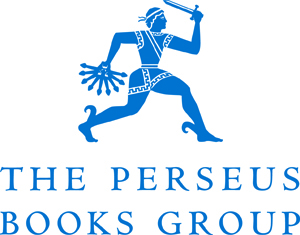 EMBARGO Friday, May 22, 2015					       Contact: Kathleen Schmidt											212-340-8177									    kathleen.schmidt@perseusbooks.comPERSEUS ACADEMICSIGNS THE BROOKINGS INSTITUTION PRESS AS NEW DISTRIBUTION CLIENT
New York, NY (May 22, 2015) —Perseus Academic, a recently established division of the Perseus Books Group dedicated to serving university and academic presses, and The Brookings Institution Press announced today that they have entered into a sales and distribution agreement for both print and digital books in the US and Canada starting January 1, 2016.“We are gratified that the Brookings Institution Press has decided to partner with Perseus Academic,” said David Steinberger, CEO of Perseus Books Group. “The Brookings Institution is an extraordinary organization with a growing and vital publishing arm.”Brookings Institution Press is the book- and journal-publishing arm of the Brookings Institution. It is best known as the publisher for seminal works in economics and political science such as Arthur Okun’s Equality and Efficiency. The press publishes 50 titles a year and serves as a distributor for the world’s leading think tanks and research organizations such as Asian Development Bank Institute, the Carnegie Endowment for International Peace, Chatham House, Jamestown Foundation, and the Organization for Economic Cooperation and Development. “Perseus’s dedication to keeping up with the rapidly evolving publishing industry is a great complement to the work we do at the Brookings Institution Press,” said Valentina Kalk, director of the Press. “We look forward to benefitting from their commitment and experience in trade and academic markets to ensure that the important work of our authors reaches the right audience worldwide.”Proudly guided by the Perseus Academic Advisory Board, Perseus Academic was established in 2015 with three distinguished university presses, Princeton University Press, University of California Press, and Columbia University Press. In addition to distribution services, Perseus Academic offers a menu of other service options including the Constellation digital services platform: Print-On-Demand, Short Print Run, eBook distribution, and various marketing tools. ABOUT THE PERSEUS BOOKS GROUPThe Perseus Books Group is an independent company committed to enabling independent book publishers to reach their potential, whether those publishers are Perseus-owned, joint ventures or owned by third parties. Perseus publishing imprints include Avalon Travel, Basic Books, Basic Civitas, Da Capo Press, Da Capo Lifelong Books, PublicAffairs, Running Press, Seal Press, and Westview Press, as well as partnerships with The Daily Beast, The Nation Institute, and The Weinstein Company. Through Consortium Book Sales & Distribution, Perseus Distribution, Perseus Academic, Publishers Group West, and Legato Publishers Group, as well as through its Constellation digital service offering which also supports Argo Navis Author Services and Faber Factory Powered by Constellation, The Perseus Books Group is the leading provider of sales, marketing, distribution, and digital services, serving 400 independent publishers. For more information, visit our websites at www.perseusbooks.com, http://www.constellationdigital.com. ABOUT BROOKINGS INSTITUTION PRESSBrookings Institution Press is the book- and journal-publishing arm of the Brookings Institution, a non-partisan think tank based in Washington, DC. All new Brookings Press titles are published in a variety of formats, and the Press is working vigorously to digitize its extensive backlist. With an eye to serving the global marketplace and increasing the worldwide impact of its publications, the Press promotes and distributes its work in international as well as domestic markets, licenses translation rights to foreign publishers, and partners with digital aggregators and e-retailers. The Press also provides sales and distribution services to a number of other research organizations around the globe. For more information, visit our website at www.brookings.edu/press. #	#	#